Publicado en España el 19/11/2019 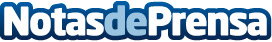 Nace Sport Innovation Alliance, la ventana al futuro del deporteSport Innovation Alliance es un espacio de colaboración creado por clubes de fútbol de diferentes países, para crear una comunidad en la que compartir iniciativas y sinergias y así identificar, ejecutar y mantener un proceso de innovación optimizado en cada uno de los clubes. La Real Sociedad representa a La Liga Española entre los numerosos clubs de fútbol a nivel global que forman parte de esta alianza cambiando la forma de entender el futuro desarrollo del negocio deportivoDatos de contacto:Sport Innovation Alliance+34 902456225 Nota de prensa publicada en: https://www.notasdeprensa.es/nace-sport-innovation-alliance-la-ventana-al_1 Categorias: Internacional Nacional Fútbol País Vasco E-Commerce Otros deportes Dispositivos móviles http://www.notasdeprensa.es